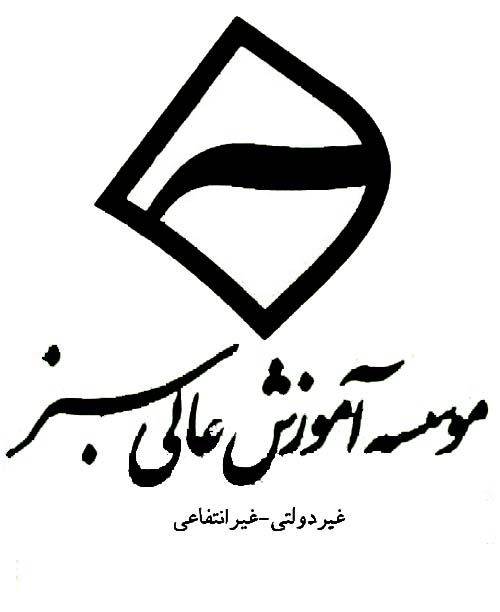 آیین نامة نگارش و تدوین پایان نامه های کارشناسی                                              زمستان 1388(صفحه روي جلد)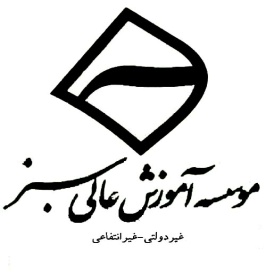 پایان نامه دوره کارشناسی در رشته علوم اجتماعی _ پژوهشگریموضوع :آیین نامة نگارش و تدوین پایان نامه های کارشناسیاستاد راهنما :] نام و نام خانوادگي استاد راهنما را اينجا بنويسيد[نام دانشجو :]  نام و نام خانوادگي دانشجو را اينجا بنويسيد[ماه/سالبسم الله الرحمن الرحیم                                                        سپاسگزاری                                               رسول خدا فرمودند :« مَن عَلَّمَنی حَرفاً فَقَد سَیَرنی عَبداً »                                   از تمامی معلمان ، استادان ، دوستان و خانواده ام                                           در کل دوران تحصیل سپاسگزارم .     تقدیم به :                                  تمامی رهپویان راه علم و معرفت                         که به حکایت ن و قلم و آنچه می نگارد ، معترفند .چكيده :مطالبي كه تحت عنوان چكيده در اين صفحه قرار مي گيرد بايد بين حداقل 300 و حداكثر 500 كلمه باشد و شامل عناوين زير مي باشد:بيان مسأله:..................................................................................... ............................................................................................................................................................................................................................................هدف:...........................................................................................................................................................................روش:................................................................................................................................................................................................................................................................يافته ها:............................................................................................................................. ..........................................................................................................................................................................................................................................................................................................................................................................................................................................................................................................................................كليد وا‍ژه: حداكثر 5 كلمه مقدمه :    هدف از ارائه این آیین نامه ، راهنمایی دانشجویان برای آماده سازی صحیح پایان نامه ها است . بعد از مطالعه این آیین نامه و انجام مفاد آن ، خواهید توانست مطالبی را که در مراحل مختلف پژوهش در باره ی پایان نامه خود گردآوری کرده اید ، به شیوه قابل قبول ، جهت ارائه به استاد راهنما ، تدوین کنید .اهمیت نگارش پایان نامه عاری از اشکال ، بر هیچ کس پوشیده نیست؛ چرا که پایان نامه ، خلاصه و نشان دهنده زحماتی است که دانشجو در طول دوران تحصیل خود متحمل شده است . پایان نامه دانشجو به عنوان خاطره ای ماندگار و البته قابل استناد در دوران تحصیل وی محسوب می گردد . از طرفی پایان نامه ، نشان دهنده میزان و نوع تلاش دانشجو در جهت انجام وظیفه محوله است . بدیهی است که یک پایان نامه ضعیف و پر از اشکال ، از ارزش علمی پایان نامه نیز خواهد کاست .بنا به دلایل ذکر شده ، دانشجویان باید تمام تلاش خود را در جهت آماده سازی پایان نامه مناسب ، به کار گیرند . نوشته هایی که اکنون در دست شماست ، به همین منظور تهیه شده است . هدف آیین نامه این است که شما با نحوه نگارش و صفحه آرایی پایان نامه آشنا شوید .فصل اول : شیوه تنظیم پایان نامه1_1_  طرح روی جلد پایان نامه   دانشجویان باید الگوی ارائه شده در صفحه روی جلد این آیین نامه را تکمیل کنند . سایر مشخصات     ( نام استاد ، موضوع پایان نامه ، نام نویسنده و زمان نگارش پایان نامه ) نیز به طور مناسب بر روی جلد پایان نامه با رنگ طلایی زرکوب می شود . توضیحات زیر را به دقت مطالعه کنید و شکل 1-1 را ببینید .     چند تذکر مهم :لازم است دانشجو يك نسخه نهايي از پايان نامه را به صورت صحافي شده با جلد گالينگور تحويل كتابخانه داده و رسيد دريافت نمايند و رسيد كتابخانه به همراه نمره استاد راهنما، تحويل اداره آموزش شود. جلد پایان نامه باید ازنوع گالینگور مرغوب باشد . آرم مؤسسه در بالا و در فاصلهcm  5/2 پایین تر از لبه جلد قرار گیرد . در زیر آرم ، عبارت          « مؤسسه آموزش عالی سبز » نوشته شود ( روی جلد این آیین نامه را نگاه کنید ) .مقطع ، گرایش و نام رشته در فاصله cm 5/7 پایین تر از لبه بالایی جلد با قلم 16 زر سیاه نوشته شود .بعد از آن ، به فاصله cm 10 پایین تر از لبه جلد ، کلمه « موضوع » با قلم 18 زر سیاه درج        می شود .به فاصلهcm  11 پایین تر از لبه بالایی جلد ، عنوان پایان نامه با قلم 20 زر سیاه نوشته شود .یک عنوان خوب ، مختصر ، مفید و جامع می باشد . دقت شود که عنوان دقیقاً مطابق با عنوانی باشد که در هنگام انتخاب پایان نامه ،توسط استاد راهنما تأیید و تصویب شده است .    6_  تمام مندرجات روی جلد نسبت به دو طرف چپ و راست آن باید کاملاً در وسط قرار گیرد .    7_  عنوان پایان نامه با دو طرف جلد ، حداقل cm 2 فاصله داشته باشد .    8_  به فاصله cm  12 از لبه پایینی جلد ، عنوان « استاد راهنما » نوشته شده و در سطر بعد ، نام و نام     خانوادگی استاد راهنما همراه با پیشوند مناسب ( استاد- دکتر ) با قلم 18 زر سیاه نوشته شود .  9_ به فاصلهcm  7 از لبه پایینی جلد ، عنوان « نام دانشجو » با قلم 18 زر سیاه نوشته شده و  درسطربعد ، نام ونام خانوادگی دانشجو نوشته شود .                 10_ در فاصله cm 5/3 از لبه پایینی جلد ، ماه و سالی که در آن پایان نامه به اتمام رسیده است ، با قلم16زر نوشته شود .		       	cm 5/2	                     cm 7.5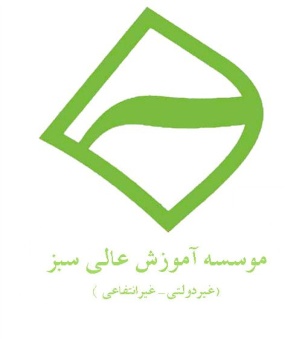                   پایان نامه دوره کارشناسی در رشته علوم اجتماعی _ پژوهشگری		cm	موضوع :آیین نامة نگارش و تدوین پایان نامه های کارشناسیاستاد راهنما :     cm	]   نام و نام خانوادگي استاد راهنما را اينجا بنويسيد[	cm             cm 12                             نام دانشجو :]  نام و نام خانوادگي دانشجو را اينجا بنويسيد[	                                           cm 10	ارديبهشت ماه 1389	                                                                   cm 3.5شكل 1-1 – فاصله هاي مناسب براي نوشته هاي روي جلد 11_ در عطف به نامه فقط عنوان آن و نام دانشجو و سال آن با حروف کوچک زرکوب گردد . اگر تمام  عنوان پایان نامه روی عطف نمی گنجد ، می توانید همه عنوان را روی عطف ننویسید . شکل زیر را          ببینید .شکل 1-2- نوشتن عنوان پایان نامه و نام دانشجو روی عطف پایان نامه2- ترتیب و آرایش صفحه های داخلی پایان نامه  صفحه های داخلی یک پایان نامه به دو بخش تقسیم می شوند : صفحه های اصلی و صفحه های فرعی.تمامی صفحه هایی که قبل از شروع متن اصلی پایان نامه ( مقدمه ) آورده می شوند ، صفحه های فرعی هستند و همه صفحه های بعد از آن ، صفحه های اصلی به شمار می آیند . تمامی مطالب پایان نامه باید روی کاغذ A4  معمولی ، در اندازهcm  7/29 *cm  21 و به صورت یکرو تایپ شود .2- 1- صفحه های فرعیصفحه های فرعی فقط بر اساس حروف الفبای فارسی شماره گذاری می شود ( آ- ب – پ – ت – ث – ج - ... ) شماره صفحه بایدcm  5/1 بالاتر از پایین صفحه باشد و از دو طرف کاملاً در وسط صفحه قرار گیرد . ترتیب قرارگیری صفحه های فرعی به صورت زیر است :صفحه  « بسم الله الرحمن الرحیم »فرم تكميل شده تاييديه نمره كار تحقيقي ( كه از اداره آموزش موسسه مي بايست دريافت شود.)صفحه عنوان (كاملا شبيه صفحه روي جلد پايان نامه)صفحه سپاسگزاری ( اختیاری )صفحه تقدیم ( اختیاری )صفحه چکیده فارسی و واژه های کلیدیصفحه های فهرست مطالب ( شامل عناوین و شماره صفحه ها )صفحه های فهرست شکلها ( در صورت وجود حداقل یک شکل در پایان نامه )صفحه های فهرست جدولها ( در صورت وجود حداقل یک جدول در پایان نامه )صفحه های فهرست نمودارها ( در صورت وجود حداقل یک نمودار در پایان نامه )صفحه های لیست علائم و اختصارات ( در صورتی که در متن اصلی از نشانه های اختصاری استفاده شده باشد ) .صفحه چکیده انگلیسی جدای از متن اصلی و پس از لیست منابع در انتهای پایان نامه قرار گیرد .     چند تذکر مهم :وجود صفحه های با عنوان « اختیاری » ، الزامی نیست ولی توصیه می شود .در صفحه عنوان ، کلید مندرجات روی جلد ، با همان ترتیب فاصله ها و اندازه های قلم های روی جلد ، آورده شود .صفحه بعد به سپاسگزاری ها اختصاص دارد ( اختیاری ) . عنوان سپاسگزاریcm  5/9 پایین تر از بالای صفحه و از دو طرف کاملاً وسط صفحه و با فونت 16 نوشته شود و مطالب آن با قلم 14 با فاصلهcm  4 از سمت راست وcm  3  از سمت چپ .صفحه بعدی ، صفحه تقدیم است ( اختیاری ) . عنوان « تقدیم به » با قلم 12 نوشته شود و فاصله آن از بالاcm  10  و از سمت راستcm  3 و مطالب آن با قلم 12 باشد . در هر حال ، مطالب این قسمت نباید از یک صفحه تجاوز کند .انتخاب نوع قلم در صفحه سپاسگزاری و تقدیم اختیاری است . اما پیشنهاد می شود از قلم های معمولی مانند لوتوس ، زر ، نازنین یا غیره استفاده گردد.قسمت بعدی ، صفحه چکیده و کلید واژه پایان نامه می باشد . واژه « چکیده » با قلم 14 لوتوس سیاه و با فاصله cm  4 پایین تر از بالای صفحه کاملاً در وسط صفحه گنجانده شود . در سطر بعد ، مطالب چکیده با فونت 12 زر با فاصله cm  4 از سمت راست وcm  3 از سمت چپ و حداکثر 500 کلمه و ترجیحاً در یک صفحه به نگارش در آید . چکیده شامل بیان مختصر مسأله مورد بررسی ، ذکر کلی مراحل به کار گرفته شده برای کسب و جمع آوری اطلاعات ، نحوه عمل و نتیجه کلی حاصله می باشد ، به طوری که خواننده با مطالعه آن پی برد که پایان نامه در برگیرنده مطالب مورد علاقه وی می باشد یا خیر ؟واژه های کلیدی : حداکثر تا هفت واژه و بعد از آخرین سطر متن چکیده می آید . عنوان       « واژه های کلیدی »  حداقل با یک خط از آخرین سطر چکیده در سمت راست با قلم 14 لوتوس سیاه نوشته شود و در سطر بعدی ، کلمات کلیدی با قلم 12 زر کنار هم می آیند . در ضمن بین هر کلمه کلیدی ، یک نشان درنگ ( ، ) و در انتهای خط یک نقطه ( . ) بیاید .صفحه بعدی به اولین صفحه از فهرست مطالب اختصاص دارد . فاصله عنوان « فهرست مطالب» نسبت به بالای صفحه cm  5/2 باشد و نسبت به دو طرف صفحه کاملاً در وسط صفحه قرار گیرد و با قلم 14 سیاه لوتوس نوشته شود . یک سانتی متر پایین تر از عنوان ، با قلم 14 لوتوس سیاه کلمه های « عنوان » و « صفحه » نوشته شود . فاصله « عنوان » تا سمت راست صفحه cm3 و فاصله « صفحه » تا سمت چپ صفحهcm  2  باشد . بعد از آن        می توانیم عناوین و مطالب و شماره صفحه های آن را با قلم 12 زر بنویسیم . فهرست مطالب شامل مقدمه ، شماره و عنوان فصل ، شماره و عنوان بخش و محتویات یا زیر موضوع های فصل به صورت شماره گذاری شده است .استفاده از قلم نازنین برای اعداد توصیه می شود .صفحه های بعدی به ترتیب به « فهرست شکلها » ، « فهرست جدولها » و « فهرست نمودارها » اختصاص دارد که قالب کلی آن همانند « فهرست مطالب » است ؛ با این توضیح که هر کدام باید در صفحه جداگانه ای شروع شوند .اگر هر یک از فهرست ها ، بیش از یک صفحه باشد ، نوشته ها در صفحه های بعدی از فاصله  cm 5/2 از لبه بالای کاغذ شروع می شوند .1-2-2- صفحه های اصلی     صفحه های اصلی باید به صورت ساده و بدون استفاده از کادر و یا " سرصفحه " تایپ شود . شماره گذاری صفحه های اصلی به صورت اعداد فارسی ( 1 ، 2 ، 3 ، ... ) است که باید      Cm 5/1 بالاتر از پایین صفحه و از دو طرف کاملاً در وسط صفحه قرار گیرد . در صفحات اصلی طول هر سطرcm  16 و فاصله سطرها از یکدیگر یک خط یا یک و نیم خط   ( 1 یا 5/1 سانتی متر ) در نظر گرفته شود . متن آن با قلم 12 یا 14 و تعداد سطرها در هر صفحه بین 20 تا 28 سطر باشد . فاصله هر سطر از سمت راست کاغذ cm  3 و از سمت چپcm  2 باشد و فاصله اولین سطر از بالای صفحهcm  3 و فاصله آخرین سطر از پایین صفحه cm  5/2 باشد . سطر اول هر بند ( پاراگراف ) باید به اندازه  cm 1 تو رفتگی داشته باشد .      قلم استفاده شده در تمامی متن پایان نامه باید یکسان باشد . دانشجویان می توانند به دلخواه خود یکی        از  قلم های معمولی مانند: زر ، لوتوس ، میترا ، نازنین و یا کامپست را انتخاب کنند .       1-3- توالی مطالب در یک پایان نامه  توالی صفحات اصلی پایان نامه را می توان بر اساس طرح پیشنهادی زیر تنظیم کرد . بدیهی است        باتوجه به عنوان پایان نامه و شیوة نگارش ، می توانید فصل بندی مناسب را با سلیقه خود یا صلاحدید  استاد راهنما انتخاب کنید . در هر صورت ، باید نظر استاد راهنما در فصل بندی رعایت شود . لازم به  تذکر است که وجود مقدمه و فصل نتیجه گیری و پیشنهادها و همچنین منابع و مآخذ در هر پایان نامه،       ضروری است .فصل اول – مقدمه : مقدمه باید شامل بیان واضح و کامل مسأله مورد پژوهش ، هدف مطالعه و تحقیق و بیان دلایل اهمیت موضوع باشد . در طول مقدمه باید سعی شود موضوع تحقیق با زبانی روشن و ساده مطالب علمی را مطرح و خواننده را مجذوب و اهمیت تحقیق را آشکار نماید .فصل دوم –  مروری برادبیات علمی ( مطالعه پیشینه ) : شامل بیان مختصر تاریخچه کارها به استناد متون علمی و تحقیقات قبلی انجام شده روی موضوع و وضعیت فعلی آن می باشد . چارچوب نظری یا مفهومی و مدل تحلیلی نیز می تواند در این فصل قرار گیرد .فصل سوم – روش تحقیق : شامل روش پژوهش ، جامعه آماری ، نمونه گیری ، تعریف نظری و عملیاتی متغیرها ، ابزار گردآوری داده ها و اعتبار و روایی ابزار می باشد .    فصل چهارم – یافته ها و بحث : شامل ارائه یافته های پژوهش ، تطابق یافته ها با سوالات ، آزمون فرضیات ، مقایسه یافته ها با تحقیقات قبلی می باشد .فصل پنجم – بحث ، نتیجه گیری ، پیشنهادات : در این فصل نتایج حاصل در پایان نامه مرور شده و در حد امکان درباره تبیین یافته ها و دلایل نتایج بدست آمده ، استدلال شود . در ادامه ، پیشنهادات محقق در مورد کارهای آتی در راستای طرح ارایه گردد .منابع و مآخذ : در واقع چگونگی شیوه های ارجاع منابع از مقالات و کتب علمی نسبتاً متنوع       می باشد . منابع مورد استفاده در متن ، در انتهای پایان نامه لیست می شوند . منابع صرف نظر از نوع آن ( منابع فارسی و منابع لاتین یا سایت های اینترنتی ) در انتهای پایان نامه نوشته شوند . نوشتن منابع از قبیل کتاب و مجلات باید بر اساس شیوه های زیر باشد :کتب فارسی :نام خانوادگی نویسنده  2- نام نویسنده ( در صورت وجود چند نویسنده ، نامها با « و » از یکدیگر جدا شوند ) 3- عنوان کتاب به صورت ایتالیک  4- نام ناشر 5- سال انتشار مقاله در مجله های فارسی :نام خانوادگی نویسنده 2- نام نویسنده ( در صورت وجود چند نویسنده ، نامها با « و » از یکدیگر جدا شوند ) 3- عنوان مقاله 4- نام ناشر یا مجله ای که مقاله چاپ شده است ( به صورت ایتالیک ) 5- سال انتشار و شماره مجله 6- شماره صفحات مقاله .منابع لاتین : در مورد منابع لاتین ( مقاله و کتاب ) مطابق یکی از شیوه های مرسوم در مجلات جامعه شناسی می توان اقدام کرد . بهترین الگو همان رعایت الگوی APA   می باشد .پایان نامه ها :نام خانوادگی نویسنده 2- حرف اول نام مؤلف 3- عنوان پایان نامه 4- دانشگاه 5- سال انتشار مجموعه مقالات در کنفرانس :نام خانوادگی نویسنده 2- حرف اول نام مؤلف 3- عنوان مقاله 4- نام کنفرانس 5- شماره صفحه کتابچه سمینار 6- محل کنفرانس 7- سال برگزاری سمینار یا کنفرانسبرای منابع الکترونیکی ، نشانی کامل سایتی که اطلاعات فوق را در خود جای داده است ، در یک خط مستقل و از سمت چپ آورده می شود . چون ممکن است منابع اینترنتی تغییر کنند ، سعی شود از سایتهای معتبر استفاده گردد . تاریخ رجوع به سایت نیز ذکر شود . www.umz.ac.ir  ( 15/10/1388 )صفحه چکیده انگلیسی : به منظور ثبت چکیده پایان نامه در منابع لاتین و نیاز به ارجاع آن توسط محققان،  در انتهای پایان نامه حداکثر در یک صفحه چکیده انگلیسی آورده شود .****پايان****آیین نامه نگارش و تدوین پایان نامه ها      نام دانشجو    1389      